Cellules animales ou végétalesMatièreSciencePrésenté àDaniel BlaisParBeverly ByrnsGroupe: 02Date: 2 février 2022Observation: Si on a un microscope on va parler de cellule animales et végétales.Interrogation: ( titre )Quelle est l'identité de #1? Quelle est l'identité de #2?Hypothèse: Je suppose que la cellule animales est #1 parce que son noyau à une forme ronde.Je suppose que la cellule végétales est #2 parce que son noyau n'est pas rond.Matériel: Microscope et celluleManipulation: ( verbe d'action ==> matériel )Observer les cellules dans le microscope et identifier les structures.Résultats: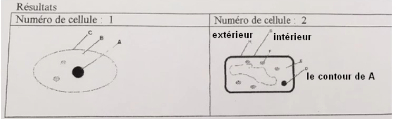 Identification:       A. Noyau                             D. Membrane nucléaire                                B. Cytoplasme                    E. Cytoplasme                                C. Membrane cellulaire    F. Chloroplaste                                                                             G. Membrane cellulaire                                                                             H. Paroi cellulosiqueExercices: 1- À l'aide de quel appareil peut-on observer des cellules?À l'aide d'un microscope.2- Quelle est la plus petite unité de vie du vivant?La cellule.3- Donne deux structures cellulaires que l'on ne retrouve que chez les cellules végétales?Une paroi cellulosique et des chloroplasme.4- Qu'est-ce qu'un tissu?Ensemble de cellules attaché.5- Quelle caractéristique te permet de croire que les échantillons viennent du vivant?La cellule.6- Qu'est-ce qu'un organe?C'est un organisme.Discussion: ( Analyse des résultats )D'après mes résultats, l'inconnu #1  est la cellule animales, parce que elle n'a pas une paroi cellulosique et des chloroplasme. Son noyau est d'une forme ronde.D'après mes résultats, l'inconnu #2 est la cellule végétales, parce que elle a une paroi cellulosique et des chloroplasme. Son noyau n'a pas une forme ronde.Conclusion: Mon hypothèse est vrai, puisque la plus petite unité de vie est la cellule.